Ad:                                                                           ………………………………. ORTAOKULUSoyad:                                                 6…… SINIFI FEN BİLİMLERİ DERSİ 1. DÖNEM 1. YAZILINumara:                                                                            -SORULAR-1.BÖLÜMAşağıda verilen önermelerin başındaki boşluklara  doğru olanlar için   "D", yanlış olanlar için "Y" yazınız.Her soru 2 puandır. 1.(   ) Asteroit kuşağı Mars ve Jüpiter gezegenleri arasındadır.2.(   ) Her ay Güneş veya Ay tutulmasından en az biri gerçekleşir.3.(   ) Karasal gezegenlere  dış gezegenlerde denir.4.(   ) En çok uydusu olan gezegen ile  en büyük gezegen aynıdır.5.(   ) Kemik uçlarında bulunan kıkırdak doku kemiğin uzamasını sağlar.6.(   ) Yemek borusu ve midede çizgili kas bulunur.7.(   ) Ağızda karbonhidratların kimyasal sindirimi başlar.8.(   ) Pankreas salgısını bir kanalla mideye iletir.2.BÖLÜMAşağıda ki  önermelerde  koyu renkli kelimelerden , cümleyi doğru tamamlayacak olanı  yuvarlak içine alınız.Her soru 2 puandır. 1. Güneş'e en yakın gezegen Merkür / Neptün 'dür.2. Meteoritler Dünya atmosferine girdiklerinde anda Meteor/ Göktaşı olarak adlandırılır.3. Güneş tutulması Ay Dolunay / Yeniay evresindeyken gerçekleşir.4. Dönüşü yan yatmış bir varile benzeyen gezegen Venüs / Uranüs'tür.5. Proteinlerin kimyasal sindirimi Mide de/ İnce Bağırsak da tamamlanır.6. Sindirimin gerçekleşmediği organlara  Ağız / Yutak örnek verilebilir.7. Kol ve bacaklardaki eklemler Oynar / Yarı Oynar eklem olarak adlandırılır.8. Kafatası kemiği Kısa / Yassı kemik çeşidine örnektir.3.BÖLÜMAşağıda  verilen   gezegenleri özellikleriyle eşleştiriniz.  Her soru 1 puandır.      Gezegen                                     Özellik                            Cevap1. Venüs       	     Büyük kırmızı lekesi vardır.    2.Dünya                 Çoban yıldızı da denir.         3.Jüpiter                Halkalarıyla ünlüdür                4. Satürn                En küçük gezegendir.                  5. Merkür               Bir tane uydusu vardır 6. Neptün              Güneş'e en uzak gezegendir.    7.Uranüs                Kızıl gezegende denir.  8.Mars                   Gözle görülemeyen bir gezegendir.4. BÖLÜMAşağıdaki bulmacayı çözünüz. Her soru 2 puan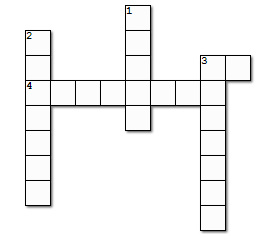 Soldan Sağa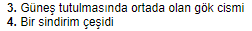 Yukardan aşağıya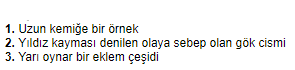 5. BÖLÜMAşağıda verilen çoktan seçmeli soruların doğru seçeneğini işaretleyiniz. Her soru 5 puan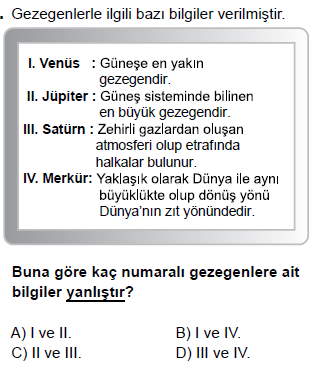 1.                                                                    2017 PBYS 72.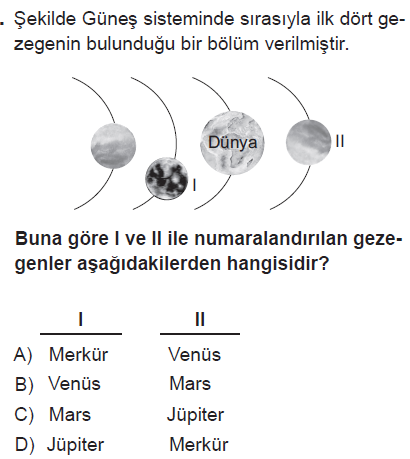                                                              2018 PBYS 73.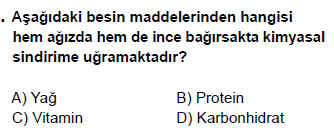                                                                        2018 PBYS 74.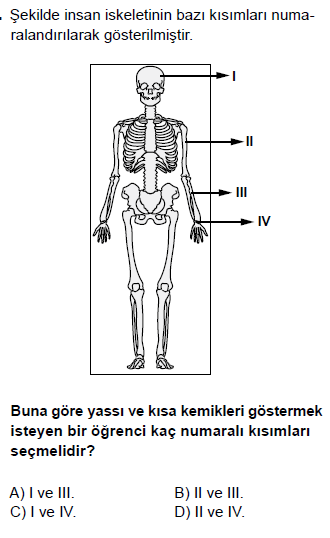                                                                              2017 PBYS 65.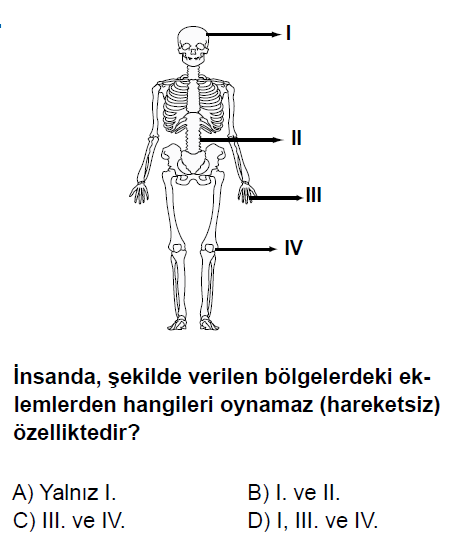                                                                             2015 PBYS 66.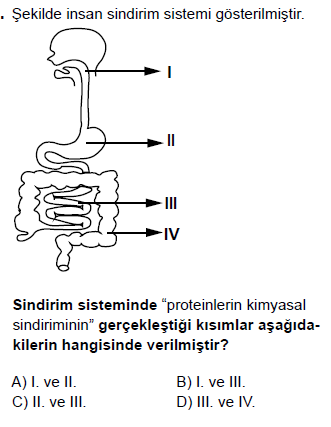                                                                          2015 PBYS 77.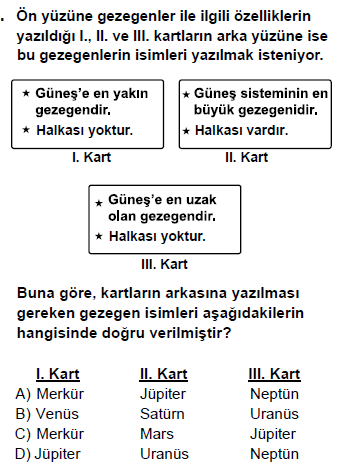                                                                          2016 PBYS 7BAŞARILAR DİLERİM......8.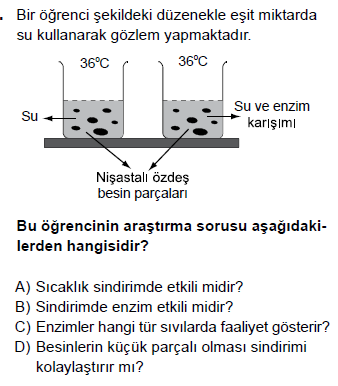                                                                           2016 PBYS 7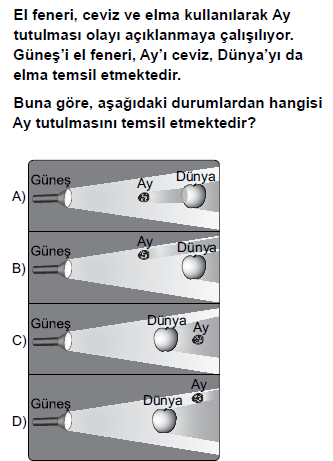 9.                                                                                 2014 PBYS 510.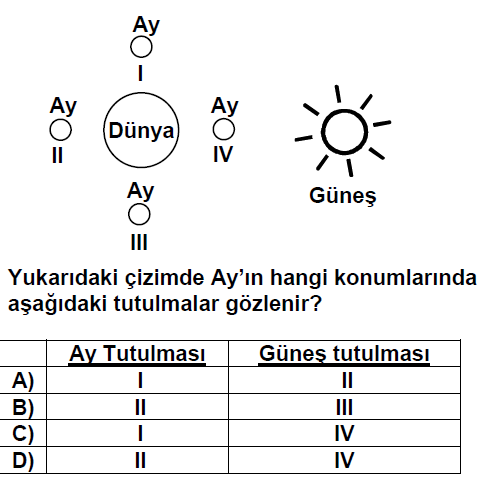                                                                                2003 DPY 6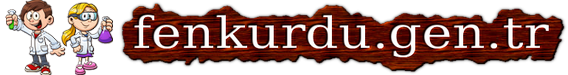 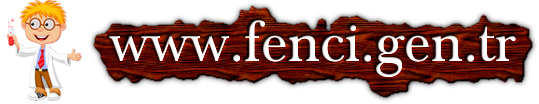 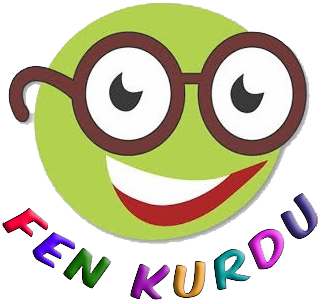 Daha fazla yazılı sorusu ve evraka  https://www.facebook.com/groups/fenkurdu  öğretmen grubumuzdan ulaşabilirsiniz.